Сумська міська радаVIІ СКЛИКАННЯ XLI СЕСІЯРІШЕННЯвід 20 червня 2018 року № 3560-МРм. СумиРозглянувши звернення громадян, надані документи, відповідно до протоколу засідання постійної комісії з питань архітектури, містобудування, регулювання земельних відносин, природокористування та екології Сумської міської ради від 01.03.2018 № 109, статей 12, 40, частини 5 статті 116, 118, 121 Земельного кодексу України, статті 50 Закону України «Про землеустрій», керуючись пунктом 34 частини першої статті 26 Закону України «Про місцеве самоврядування в Україні», Сумська міська рада ВИРІШИЛА:	Відмовити в наданні дозволу на розроблення проектів землеустрою щодо відведення земельних ділянок громадянам для будівництва і обслуговування житлового будинку, господарських будівель і споруд у зв’язку з невідповідністю місця розташування земельних ділянок вимогам нормативно-правових актів, а також містобудівній документації (плану зонування території міста Суми, розробленого інститутом «Діпромісто» і затвердженого рішенням Сумської міської ради від 06.03.2013№ 2180-МР) згідно з додатком.Сумський міський голова                                                                    О.М. ЛисенкоВиконавець: Клименко Ю.М.Додаток до рішення Сумської міської ради «Про відмову в наданні дозволу на розроблення проектів землеустрою щодо відведення земельних ділянок»від 20 червня 2018 року № 3560-МРСПИСОКгромадян, яким відмовляється в наданні дозволу на розроблення проектів землеустрою щодо відведення земельних ділянок для будівництва і обслуговування житлового будинку, господарських будівель і споруд Сумський міський голова                                                                                                                                                       О.М. ЛисенкоВиконавець: Клименко Ю.М.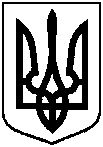 Про відмову в наданні дозволу на розроблення проектів землеустрою щодо відведення земельних ділянок  № з/пПрізвище, ім’я, по батькові, реєстраційний номер облікової картки платника податків або серія та номер паспортуАдреса земельної ділянкиОрієнтовна площа земельної ділянки,гаУмовинадання123451.Зайцев Генадій Павлович,2883400736вул. Грушевського0,1000власність2.Дудка Олександр Миколайович,3242918495вул. Виноградна, навпроти буд. № 440,1000власність3.Дудка Олександр Миколайович,3242918495пров. Виноградний, біля буд. № 20,1000власність4.Савченко Сергій Леонідович,2852418994вул. Грушевського, біля буд. № 250,1000власність5.Савченко Сергій Леонідович,2852418994вул. Сагайдачного, 220,1000власність6.Жмака Віталій Анатолійович,3263801353вул. Сагайдачного0,1000власність7.Павленко Олександр Анатолійович,3174513134вул. Березова, між будинками 14 та 60,1000власність8.Павленко Олександр Анатолійович,3174513134вул. Виноградна, між будинками 30 та 340,1000власність9.Терещенко Сергій Петрович,3158001250вул. Веретинівська, 2/230,1000власність10.Ярошенко Вадим Олександрович,2987019233в районі проспекту Козацького0,1000власність11.Григор’єв Олексій Сергійович,1820612793вул. Зарічна, біля буд. № 170,1000власність12.Варламов Євген Олександрович,2928516655на перехресті вул. Першотравнева та  вул. В. Чорновола0,1000власність